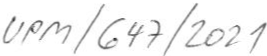 lPotvrzení objednávky/smlouva č.21Nab00113 -  CZSepsána dne 01.07.2021 mezi:SPM - Security Papers, s.r.o., Antala Staška 1859/34 , Krč, 140IČ0:08725004 D1Č:CZ08725004, prodávajícíaUměleckoprůmyslovémuseum v Praze,  ,  17. listopadu 2/2, 110 00 PrahaIČ: 00023442, DIČ: , kupujícíCíslo objednávky zákaznfka / DatumPředmětem smlouvy:Kvalita:technická specifikace č:Gramáž:Množství:Tolerance výroby:Formát:Balení:Označení baleníCena za papír:Platební podmínky za papír:Banka:Dodací podmínky:Termín expedice:Dodací adresa:ISO:17    Původ zboží:18.  FINAL DESTINATION:N006/21/V00017755Archivní papír s vodozn. "Nekonečno• 130g/m2 43780g/m2 270 kg0%archy 100x140 cm - široká dráha na paletěNeutrální153,04 Kč/kg= Kč za objednané zboží 41 322,32 bez DPH vč. dopravy30 dní po dodáníCeská spořitelna, CZ. Kontonummer 1083362, SLZ 0800, SWIFT/BIC:GIBACZPX, IBAN CZ25 0800 0000 0000 0108 3362EXW Štětí31. týden 2021Centrálnídepozitá,ř Cerveňanského 2843/19, Stodůlky, Praha 13V souladu s ISO normou 9001:2015 se ostatnl podmínky řídí Všeobecnými obchodními podmínkami spol.SPM-Security Paper, s.r.o. (www.spm.cz)Ceská republika Ceská republika 	!!! Prosíme o zaslání potvrzené kopie zpět!!!	,: . 7  );')/7 ,.µJýprodávajíc!SPM - Security Papers, s.r.o.ikup	P --   vy	-Urre·1erk.opn•/l'useurn  f  urnysfové muUc e 11  1O, •Dr-cc- , •c Aisseu. rn II praze)T) +-</20778,opadu 2, 110O in Prague)E) Podatel    !</3 901	O Praha1 na  ,9;uP rn.c;z